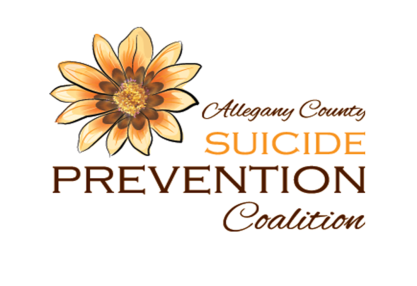 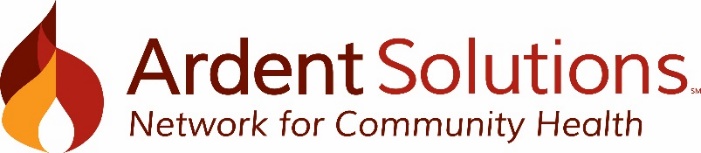 Allegany County Suicide Prevention Coalition Meeting MinutesDate:  Thursday, May 6, 2021	 			Location: Zoom	            		 Time: 2:30 – 3:30pm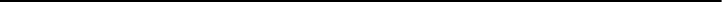 Mission:  We are committed to embracing life by being a resource for suicide prevention, intervention and postventionVision: All people know they are valued and therefore are empowered to live.Core Belief: We believe all people have inherent value, deserve respect, and have purpose.	Attendees: Ann Weaver, Janice Porter, Jo Dickens, Suzanne Krull, Sheriff Rick WhitneyAgenda and Action items:Agenda ItemTalking PointAction New Business2021 Meeting ScheduleMay is Mental Health Awareness MonthSoul Shop – faith-based suicide prevention modelSupporting Mental Health Resources/ Letter to Education July 1, September 2, November 4 from 2:30 – 3:30pm. Meetings will be virtual for the foreseeable future.Reviewed ways we can support Mental Health 4 All for:Yourself – open up to someone close, identify 3 self-care activities, familiarize self with crisis resource numbersPeople in your life – identify self as a safe person to talk about mental health, actively listen when someone asks for help, connect people who have shared interests.Your community – Advocate, get involved, and bring mental health educational topics to your community Soul Shop – the WNY Chapter of the American Foundation for Suicide Prevention (AFSP) is budgeting for a Soul Shop to be hosted in our region in 2022. Soul Shop is a one-day workshop designed to equip faith community leaders to minister to those impacted by suicide. This includes the creation of worship resource, training congregation members in suicide awareness and basic conversation skills, and the how to extend the invitation to those who have been suicidal in the past to share their stories. New York State Education Department and Office of Mental Health sent a joint letter with guidance on supporting students’ mental health. The coalition members reviewed the letter’s resources. JS will follow-up with Community Services to verify if it was received in Allegany County. Letter will be attached with the meeting minutes. Resources were developed for school leaders, parents/families and for students.  Messaging and AwarenessNewsletter RecruitmentMay is Mental Health Month National Prevention Week is May 9 – May 15, 2021 (substance use & mental disorders) September- National Suicide Prevention Month & Week Summer and FallCoalition members identified opportunity to recruit faith community leadersAwareness campaign per AFSP, Mental Health 4 AllJS wrote a blog to be published by PPAC during National Prevention WeekWill explore an ad-hoc committee at July meeting to plan for Suicide Prevention awareness monthPrograms and EventsYouth Mental Health First Aid Trainings April 16th & May 15thTalk Saves LivesExploring ASK Workshop - ASK Workshop is the only suicide prevention workshop that specifically addresses suicide risk in children and gives participants developmentally appropriate strategies and tools to identify young children at risk of suicide and quickly gather and organize key details needed to assess risk and inform safety planning.ASIST & Safe Talk remain unavailable9 individuals were trained and certified on April 16th. 10 individuals are scheduled for the May 15th YMHFASeeking suggestions for target audiencesOn hold indefinitelyNew York State employees are under Covid restrictions and remain unable to provide ASIST and SafeTALK trainings. These trainings are required to be in-person and NYS has not opened that back up yet. Tentatively planned to resume in October. Suicide Response and PostventionSurveillance dataExploring bereavement support groups & community supportsUpdate Postvention packetsExplore conversion to electronicReview contentCheck with AFSPUpdate locations with postvention packetsDiscussion around how challenging it is to acquire data on suicide, suicidal ideation, and suicide deaths. JS will follow-up with Allegany County Dept. of Health, Community Services, Jones Memorial Hospital, and the coroner’s office.N/AJS will review inventory of postvention packet materials. Janice Porter delivered Postvention packets developed 4 years ago to JS. JS will start an electronic postvention toolkit.The next full Coalition meeting will take place remotely on September 2nd, 2021 from 2:30 – 3:30pm. See you there!The next full Coalition meeting will take place remotely on September 2nd, 2021 from 2:30 – 3:30pm. See you there!The next full Coalition meeting will take place remotely on September 2nd, 2021 from 2:30 – 3:30pm. See you there!